Submission form: For Hazardous Substances and New Organism applicationsSubmission detailsSubmission on application number: Name of submitter or contact for joint submission: Organisation name (if on behalf of an organisation): Postal address: Telephone number: Email: Confidential detailsOnce your submission has been received the submission becomes a public document and may be made publicly available to anyone who requests it. You may request that your contact details be kept confidential, but your name, organisation and your submission itself will become a public document. I wish to keep my contact details confidential.The EPA will deal with any personal information you supply in your submission in accordance with the Privacy Act 2020. We will use your contact details for the purposes of processing the application that it relates to (or in exceptional situations for other reasons permitted under the Privacy Act 2020). Where your submission is made publicly available, your contact details will be removed only if you have indicated this as your preference in the tick box above. We may also use your contact details for the purpose of requesting your participation in customer surveys.The EPA is likely to post your submission on its website at www.epa.govt.nz. We also may make your submission available in response to a request under the Official Information Act 1982.Your submissionWhat is your position on the proposals set out in the reassessment application? I support the application I oppose the application I neither support or oppose the applicationThe reasons for making my submission are: (further information can be appended to your submission, see footnote).All submissions are taken into account by the decision makers. In addition, please indicate whether or not you also wish to speak at a hearing if one is held. I wish to be heard in support of my submission (this means that you can speak at the hearing) I do not wish to be heard in support of my submission (this means that you cannot speak at the hearing)If neither box is ticked, it will be assumed you do not wish to appear at a hearing.I wish for the EPA to make the following decision:Send your completed formYou can send us the completed form by either post or email.PostEmail  
Environmental Protection Authority, Private Bag 63002, Wellington 6140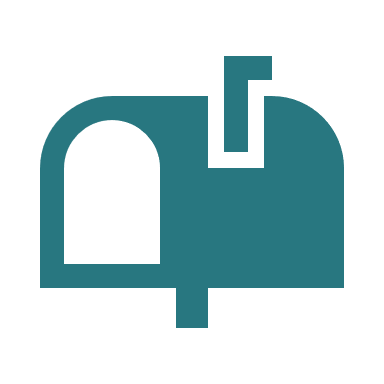 
submissions@epa.govt.nz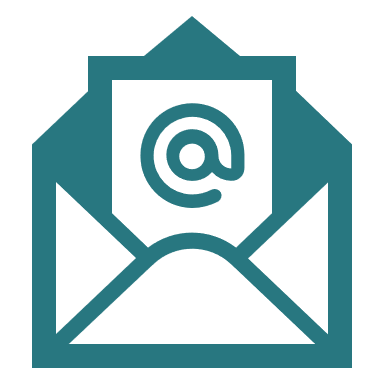 